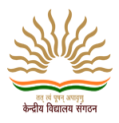 KENDRIYA VIDYALAYA RAJKOTकेंद्रीयविद्यालय राजकोटCalendar of Co-Curricular Activities for Primary Section, Session – 2021 – 22पाठ्य सहगामी क्रियाकलापों की तालिका (प्राथमिक विभाग,सत्र –२०२१–२०२२)Sr. No.Date                             Activities ClassesIndividual / Group / Open102.04.22House Distribution and MeetingI to V------  216.04.22English CalligraphyI to VOpen  323.04.22Drawing and PaintingI to VOpen  430.04.22English Poem RecitationI to VIndividual  525.06.22House  MeetingI to V---------  602.07.22Mask MakingI & IIOpen  602.07.22Greeting CardIII to VOpen 716.07.22Solo DanceI to VIndividual 823.07.22OrigamiI & IIOpen 823.07.22BouquetIII to VOpen 930.07.22Memory Test I to VIndividual1006.08.22Rakhi Making I to VOpen 1120.08.22House  MeetingI to V--------- 1227.08.22English Story TellingI to VIndividual 1303.09.22Hindi CalligraphyI to VOpen 1417.09.22Hindi Poem RecitationI to VIndividual 1524.09.22Hindi  Story TellingI to VIndividual 1615.10.22Toy MakingI to VOpen 1722.10.22Toran MakingI to IIOpen 1722.10.22Rangoli MakingIII to VOpen 1829.10.22News ReadingI to VIndividual 1905.11.22Fancy dressI to VIndividual2019.11.22Best out of wasteI to VOpen2126.11.22ExtemporeI to VIndividual2203.12.22QuizI to VIndividual2317.12.22One Act PlayI to VIndividual